kkkj	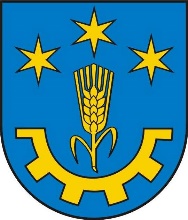 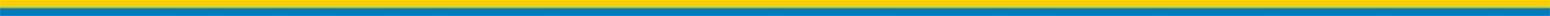 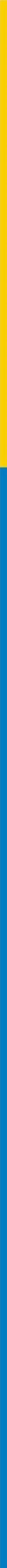 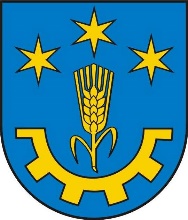 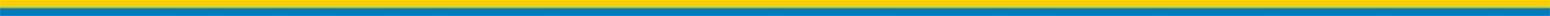 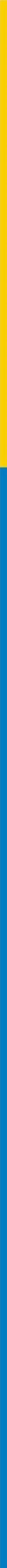 Załącznik do decyzji o środowiskowych uwarunkowaniach  znak: Och-I.6220.7.2021 
z dnia  23.09.2022CHARAKTERYSTYKA PRZEDSIĘWZIĘCIA Planowane przedsięwzięcie polega na przetwarzaniu odpadów niebezpiecznych, poprzez oczyszczanie odpadowych emulsji i roztworów z obróbki metali niezawierające chlorowców – kod odpadu 12 01 09*, w ilości rocznej około 4500 Mg.Proces polega na rozdzieleniu na fazę wodną i olejową. Faza olejowa odwodniona stanowi odpad 13 02 05* Mineralne oleje silnikowe, przekładniowe, smarowe niezawierające związków chlorowcoorganicznych , które odbierane są przez wyspecjalizowane firmy w celu recyklingu. Faza wodna zostaje przepompowana w celu dalszego oczyszczenia.Przetwarzanie odpadów obywać się będzie w wydzielonej części instalacji oczyszczalni ścieków technologicznych.Inwestor zakłada, że  ilość odzyskanego oleju o kodzie 13 02 05*, wyniesie około 185Mg/rok. Proces przetwarzania –  R12.Warunki lokalizacyjne przedsięwzięciaPrzedsięwzięcie zostanie zlokalizowane na działce o nr ew. 1744/3 obręb Gorzyce na terenie zakładu Federal - Mogul Gorzyce Sp. z o.o., ul. Odlewników 52, 39-432 Gorzyce.Otoczenie terenu planowanego przedsięwzięcia stanowią:od strony wschodniej – zabudowa przemysłowa,od strony północnej – zabudowa przemysłowa, teren roślinności trawiastej,od strony zachodniej – zabudowa przemysłowa,od strony południowej - zabudowa przemysłowa.Teren planowanego przedsięwzięcia znajduje się w odległości:około 493 m od najbliższego cieku wodnego - Łęgw odległości około 827 m od najbliższego ujęcia wód podziemnychw odległości około 171 m od terenów o płytkim zaleganiu wód podziemnych - mokradłaWarunki użytkowania terenu w fazie budowyInwestycja realizowana będzie w wyznaczonym miejscu istniejącej hali. Istniejący stan zagospodarowania terenuNa terenie przedmiotowej działki aktualnie prowadzona jest oczyszczalnia ścieków przemysłowych zakładu Federal Mogul Gorzyce Sp. z o.o. W ramach planowanego przedsięwzięcia, w wyodrębnionej części instalacji prowadzone będzie przetwarzanie odpadów - emulsji i roztworów z obróbki metali niezawierające chlorowców – kod odpadu 12 01 09*.Proces technologicznyOdpady emulsyjne (zużyte chłodziwa) dowożone będą transportem kołowym. Poprzez zlewnie napełniany będzie zbiornik 9B1 o pojemności 2 [m3]. Zbiornik wyposażony będzie w Skimmer wężowy, który odprowadza gromadzący się na powierzchni odpadów emulsyjnych olej do zbiornika odbiorczego 9B2 o pojemności 1 [m3]. Olej ze zbiornika odbiorczego 9B2 przepompowany będzie pompą 9P2 do zbiornika oleju 9B3 o pojemności 10 [m3]. Po wstępnej obróbce na Skimmerze, odpady emulsyjne ze zbiornika 9B1 przepompowywane będą pompą 9P1 do zbiornika pośredniego przed wyparką 9B2.1 
o pojemności 3 [m3], a następnie pompą 9P2.1 do wyparki 9B4. W wyparce nastąpi proces odparowywania wody z odpadów emulsyjnych poprzez podgrzewanie w reaktorze. Podciśnienie w reaktorze wytwarzane będzie przez pompę próżniową. Proces w wyparce zakończony będzie zrzutem destylatu do zbiornika 9B6 o pojemności 1 [m3] oraz stężonego koncentratu, do zbiornika pośredniczącego 9B7 o pojemności 2 [m3] a następnie grawitacyjnie transportowany będzie do zbiornika koncentratu 9B5 o pojemności 10 [m3]. Koncentrat zmagazynowany w zbiorniku 9B3 i 9B5 będzie przygotowany do odbioru. Wyparka wymaga okresowego płukania roztworem NaOH zmagazynowanym w zbiorniku 9B4.1, za pomocą pompy 9P4.1.Zmodernizowana instalacja w znacznym stopniu obniża zużycie kwasu siarkowego na dotychczasowej instalacji ścieków emulsyjnych, a co za tym idzie redukuje ładunek siarczanów zrzucanych w wodach poolejowych, poprawia bezpieczeństwo pracy pracowników.W procesie technologicznym wykorzystywane będą:Zespół 5 szt. autoklawów (w budynku oczyszczalni)Zespół 2-stopniowy separatorów oleju (w budynku magazynu olejowego).Dla optymalnej pracy i uzyskania efektu oddzielenia oleju ze ścieków emulsyjnych stosuje się:- podgrzewanie do temperatury ok. 95oC, - zastosowanie mieszadełCzas trwania procesu od 5 do 8 godzin, po czym następuje zrzut ścieków do odstojników 
i separatorów.Widoczne z pomostu górnego autoklawy posiadają grawitacyjne odpowietrzenie wykonane ze stali nierdzewnej, podłączone do wspólnego kolektora z wyprowadzeniem na zewnątrz ponad budynek. W efekcie do atmosfery unoszona jest para wodna, a drobiny olejowe osadzone na ściankach przewodu spływają grawitacyjnie do zbiorników autoklawów.Wynikiem procesu jw., jest oddzielenie oleju z wprowadzonych do procesu odpadów emulsyjnych.Procesy oddzielania oleju w autoklawach prowadzone są w sposób okresowy.Po zakończeniu procesu oddzielania oleju, ścieki zostają przekazane do wydzielonego obiektu [magazyn olejów], w którym znajdują się:- separator oleju (8 zbiorników)- separatory oleju II stopnia (2 zbiorniki)- zbiornik pośredni- 4 cysterny stalowe z przeznaczeniem na olej odpadowy – odzyskany w wyniku procesów oczyszczania,- układy pompowe odseparowanego oleju,- układy pompowe wody odseparowanej.Instalacje zabezpieczające procesy oczyszczania odpadów olejowychZgodnie z dyrektywami zabezpieczenia instalacji przed stanami i możliwościami wystąpienia awarii przemysłowych zostały zainstalowane układy sterująco – zabezpieczające.Do głównych instalacji należą:- sygnalizacje dopuszczalnego napełnienia cystern- sygnalizacje dopuszczalnego napełnienia separatorów oleju II-stopniaAutomatyka i sterowanie eliminuje i wyklucza możliwość przepełnienia pojemności roboczych przed zakończeniem poszczególnych etapów procesu technologicznego.Zużycie mediów i surowcówetap budowyInstalacja jest istniejąca, nie przewidziany jest etapu budowy.etap eksploatacjiPrzewidywane średnie roczne zużycie energii elektrycznej – 10 MWhOdpady przewidziane do przetworzenia – 4500 Mg/rokWoda do celów bytowych – 148 m3/rokInformacje o zapotrzebowaniu na energię i jej zużyciuW ramach funkcjonowania przedsięwzięcia zużywana będzie energia  w szacowanej ilości:energia elektryczna 	- 10 MWhPrace rozbiórkowe dotyczące przedsięwzięć mogących znacząco oddziaływać na środowiskoEwentualna likwidacja infrastruktury przesyłowej będzie polegała na demontażu urządzeń technicznych, które ze względu na stan techniczny będą dalej używane lub złomowane oraz na pracach rozbiórkowych. Istniejąca infrastruktura techniczna zostanie rozebrana, a uzyskane 
w tym procesie materiały zostaną wykorzystane przy innych budowach. Pewne elementy zabudowy będą również wywożone na składowisko odpadów/ do odzysku i recyclingu/do unieszkodliwiania przez firmy posiadające stosowne uprawnienia w tym zakresie.Podczas wykonywania prac związanych z likwidacją inwestycji, zapewnione zostaną wszelkie środki gwarantujące ochronę środowiska gruntowego przed jakimkolwiek zanieczyszczeniem jak stały nadzór nad pracami związanymi z likwidacją przedsięwzięcia oraz nad wykorzystywanym sprzętem, przestrzeganie zasad prawidłowej gospodarki odpadami. Pracami rozbiorowymi zajmować się będzie specjalistyczna firma budowlana, która pracować będzie na podstawie umowy zlecenia, podpisanej z Inwestorem. W ramach realizacji planowanego przedsięwzięcia nie przewiduje się prac rozbiórkowych, dotyczących przedsięwzięć mogących znacząco oddziaływać na środowisko. z up. Wójta Gminymgr Lucyna MatykaZ-ca Wójta Gminy